ΔΕΛΤΙΟ ΤΥΠΟΥΠΙΝΑΚΕΣ ΠΡΟΣΩΡΙΝΩΝ ΑΝΑΠΛΗΡΩΤΩΝ ΚΑΙ ΩΡΟΜΙΣΘΙΩΝ ΕΙΔΙΚΟΥ ΕΚΠΑΙΔΕΥΤΙΚΟΥ ΠΡΟΣΩΠΙΚΟΥ (ΕΕΠ) ΚΛΑΔΩΝ ΠΕ21-26, ΠΕ 22, ΠΕ23 ΚΥΡΙΟΣ Α΄, ΠΕ23 ΕΠΙΚΟΥΡΙΚΟΣ Β΄, ΠΕ25, ΠΕ28, ΠΕ29, ΠΕ30, ΑΝΑΠΛΗΡΩΤΩΝ ΔΕ1 ΕΙΔΙΚΟΥ ΒΟΗΘΗΤΙΚΟΥ ΠΡΟΣΩΠΙΚΟΥ (ΕΒΠ) και ΠΙΝΑΚΑΣ ΑΠΟΡΡΙΠΤΕΩΝ  ΣΧΟΛΙΚΟΥ ΕΤΟΥΣ 2016-2017Η Περιφερειακή Διεύθυνση Εκπαίδευσης Θεσσαλίας γνωστοποιεί ότι, στο πλαίσιο της διαδικασίας ένταξης των υποψηφίων Ειδικού Εκπαιδευτικού Προσωπικού (ΕΕΠ) και Ειδικού Βοηθητικού Προσωπικού στους Πίνακες Αναπληρωτών των κλάδων / ειδικοτήτων ΠΕ21-26, ΠΕ22, ΠΕ23 ΚΥΡΙΟΣ Α΄, ΠΕ23 ΕΠΙΚΟΥΡΙΚΟΣ Β΄, ΠΕ25, ΠΕ28, ΠΕ29, ΠΕ30 ΔΕ1, ΚΑΙ «ΑΠΟΡΡΙΠΤΕΩΝ» για πρόσληψη κατά το σχολικό έτος 2016-2017, καταρτίστηκαν και ανακοινοποιήθηκαν μετά από την υπ΄αριθμ. 6782/01-09-2016 ανακοινοποίηση του Ι.Ε.Π. και κατόπιν επανελέγχου των αιτήσεων,  από την Περιφερειακή Διεύθυνση Εκπ/σης Θεσσαλίας, βάσει της οικείας πρόσκλησης (Φ.Ε.Κ. 2272/ τ.Β΄ /2016), οι προσωρινοί πίνακες κατάταξης αναπληρωτών Ειδικού Εκπαιδευτικού Προσωπικού (ΕΕΠ) και Ειδικού Βοηθητικού Προσωπικού των κλάδων/ ειδικοτήτων ΠΕ21-26, ΠΕ22, ΠΕ23 ΚΥΡΙΟΣ Α΄, ΠΕ23 ΕΠΙΚΟΥΡΙΚΟΣ Β΄ , ΠΕ25, ΠΕ28, ΠΕ29, ΠΕ30 και ΔΕ1 καθώς και οι Πίνακες «Απορριπτέων ΕΕΠ» και «Απορριπτέων ΕΒΠ»  με τους υποψηφίους που δεν πληρούν τις προϋποθέσεις της Πρόσκλησης και τη σχετική αιτιολόγηση και έχουν αναρτηθεί στις ηλεκτρονικές διευθύνσεις του Υπουργείου Παιδείας, Έρευνας και Θρησκευμάτων https://www.minedu.gov.gr/eidiki-agwgi-2/eidiki-agwgi-ekpaideutikoi/eidiki-agwgi-eep και της Περιφερειακής Διεύθυνσης Εκπ/σης Θεσσαλίας  http://thess.pde.sch.gr/jn/index.php/news/118-eidiki-agogi.Οι υποψήφιοι, σύμφωνα με την ανωτέρω οικεία πρόσκληση, μπορούν να υποβάλουν ένσταση στο Α.Σ.Ε.Π. (Ειδικό έντυπο ΑΣΕΠ ) από 3/9/2016, ημέρα Σάββατο έως και 7/9/2016, ημέρα Τετάρτη, μέσω τηλεομοιοτυπίας (fax: 2106400241, 2106400686, 2131319438) ή μέσω ηλεκτρονικού ταχυδρομείου (e-mail: prosl.enstasi@asep.gr και  grapt.enstasi@asep.gr).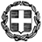 ΕΛΛΗΝΙΚΗ ΔΗΜΟΚΡΑΤΙΑΛΑΡΙΣΑ 02/09/2016ΥΠΟΥΡΓΕΙΟ ΠΑΙΔΕΙΑΣ, ΕΡΕΥΝΑΣ ΚΑΙ ΘΡΗΣΚΕΥΜΑΤΩΝ----ΠΕΡΙΦΕΡΕΙΑΚΗ ΔΙΕΥΘΥΝΣΗ ΠΡΩΤΟΒΑΘΜΙΑΣ ΚΑΙ ΔΕΥΤΕΡΟΒΑΘΜΙΑΣ ΕΚΠΑΙΔΕΥΣΗΣ ΘΕΣΣΑΛΙΑΣ 